Tópico 6 (14/05 - 25/05)Acesso e uso da informação 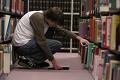 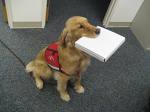 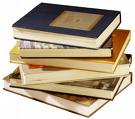 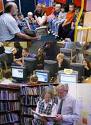 Neste tópico sobressai o conceito nuclear de 'mediação' que se relaciona directamente com a forma como os serviços interagem com os utilizadores e com a forma como estes se comportam na procura e no acesso à informação disponível perante a 'revolução' provocada pela Internet e por toda a conjuntura tecnológica. De facto, assiste-se actualmente ao desenvolvimento de tipos de interacção e de mediação entre mediadores da informação (i.e., técnicos dos serviços informacionais), informáticos e utilizadores.As Actividades Formativas 6 permitem centrar a sua atenção sobre esta evolução recente e sobre a importância da organização dos serviços, sobre perfir de utilizadores e comportamentos de pesquisa ao mesmo tempo que preparam os estudantes para a realização do P-fólio. Os estudantes que optaram pelo exame deverão rever toda a informação incluída nos seis tópicos apresentados.Texto 6.1 (Manual) - Acesso e uso da informação. Capítulo 3 (Silva e Ribeiro, 2008: 77 -101). Texto 6.2 - Comportamento na procura de informação no mundo da informação digital 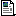 Actividades Formativas 6 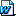 Tópico 6 Fórum 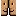 BOOK! (Disponível em http://www.youtube.com/watch?v=iwPj0qgvfIs 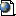 